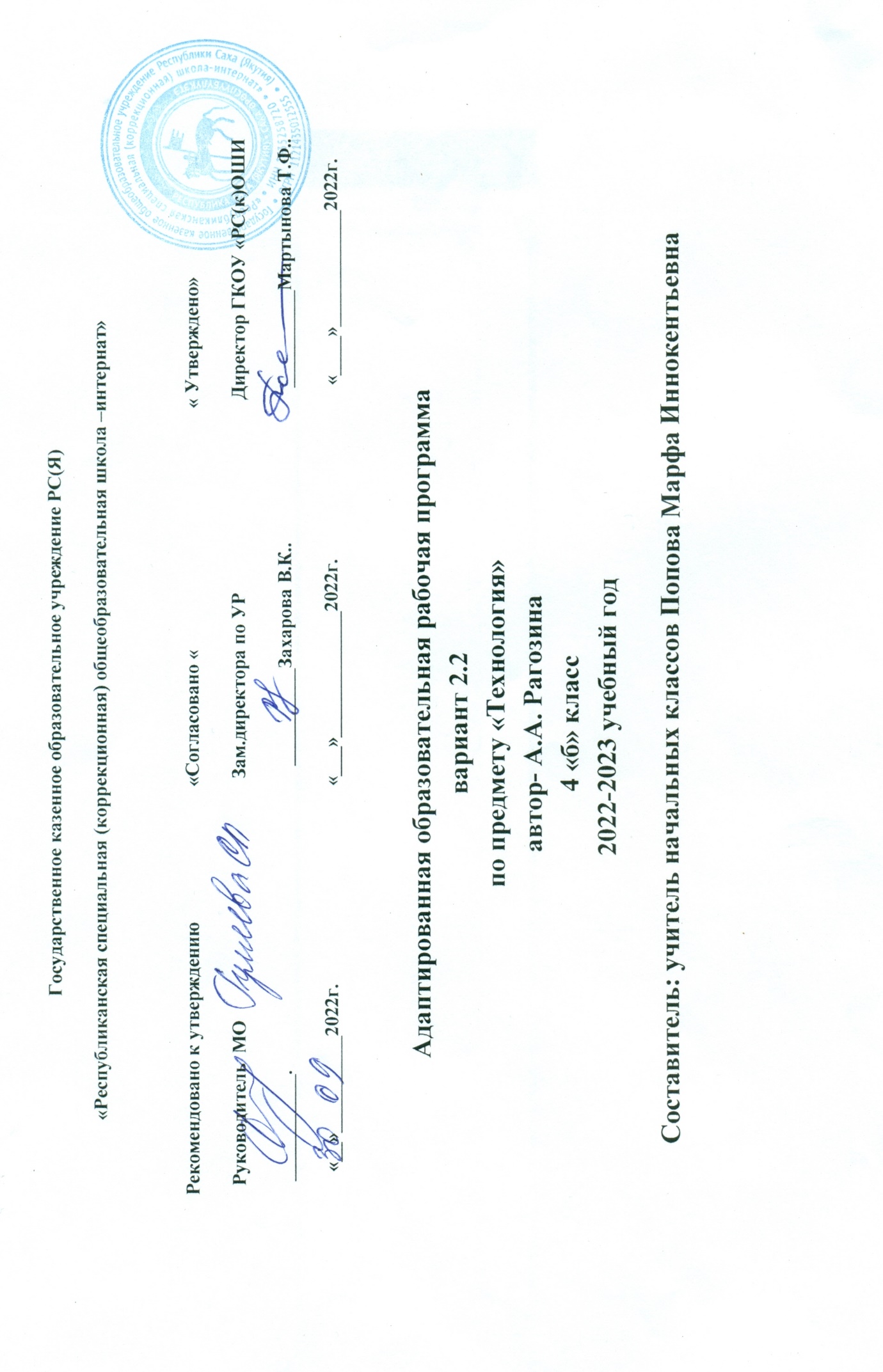 Пояснительная записка.Адаптированная рабочая программа по предмету «Технология» для 4 класса разработана на основе ФГОС НОО для детей с ОВЗ (октябрь 2014 г.) пр. №пр. №1598. Адаптированной общеобразовательной программы начального общего образования для обучающихся с ОВЗ (вариант 2.2),программы специальных (коррекционных) образовательных учреждений II вида авторов К.Г. Коровина, А.Г. Зикеева, Л.И., Тиграновой, И.К. Багровой; учебного плана  ГКОУ Республиканская Специальная (коррекционная) школа- интернатАдаптированная рабочая программа по предмету «Технология» направлена на реализацию стандарта образования для  учащихся с нарушением слуха, имеющих разный уровень развития речи, познавательных способностей и возможностей. В связи с этим, для изучения предмета основным выбран учебник «Технология» для 4 класса авторов Рагозина, Т. М. Технология : 4 класс : учебник / Т. М. Рагозина, А. А. Гринева, И. Б. Мылова. – М. : Академкнига/Учебник, 2014г.ХАРАКТЕРИСТИКА КЛАССА.В четвертом классе обучаются 3 учащихся с различной степенью нарушения слуха. Речь учащихся характеризуется специфическим строением, не всегда адекватной лексической наполняемостью высказываний, недостаточным уровнем обобщения, особенностями в скорости восприятия и воспроизведения звукового состава слова, фразы. Учащиеся сталкиваются с типичными трудностями неслышаших школьников, которые преодолеваются с помощью сурдопедагогических приемов обучения.На уроке школьники учатся реагировать на обращённую речь в условиях предметной ситуации, догадываться по содержанию предметных действий, что от них требуют, о чём спрашивают, к чему побуждают. Дети учатся подражать речевым действиям учителя, пользоваться речевыми образцами. Учащимся класса на уроке представляется возможность коррекции и компенсации особенностей развития познавательной, эмоциональной и волевой, двигательной сфер деятельности учащихся, формирования их речи, совершенствования слухо-зрительного восприятия и общения, а также их положительных качеств на слухо-зрительной и слуховой основе.ОБЩАЯ ХАРАКТЕРИСТИКА УЧЕБНОГО ПРЕДМЕТАXXI век — век высоких технологий. Это стало девизом нашего времени. В современном мире знания о технологии различных процессов, культура выполнения технологических операций приобретают все большее значение. Вводить человека в мир технологии необходимо в детстве, начиная с начальной школы.Возможности предмета «Технология» позволяют гораздо больше, чем просто формировать у учащихся картину мира с технологической направленностью. В начальной школе при соответствующем содержательном и методическом наполнении данный предмет может стать опорным для формирования системы универсальных учебных действий. В нём все элементы учебной деятельности (планирование, ориентирование в задании, преобразование, оценка результата, умения распознавать и ставить задачи, возникающие в контексте практической ситуации, нахождение практических способов решения, умение добиваться достижения результата и т. д.) достаточно наглядны и, значит, более понятны для детей. Навык выполнять операции технологично позволяет школьнику грамотно выстраивать свою деятельность не только при изготовлении изделий на уроках технологии. Знание последовательности этапов работы, чёткое создание алгоритмов, умение следовать правилам необходимы для успешного выполнения заданий любого учебного предмета, а также весьма полезны во внеучебной деятельности.Учебный предмет «Технология» имеет практико-ориентированную направленность. Его содержание не только даёт ребёнку представление о технологическом процессе как совокупности применяемых при изготовлении какой-либо продукции процессов, правил, требований, предъявляемых к технической документации, но и показывает, как использовать эти знания в разных сферах учебной и внеучебной деятельности (при поиске информации, усвоении новых знаний, выполнении практических заданий).Практическая деятельность на уроках технологии является средством общего развития ребёнка, становления социально значимых личностных качеств, а также формирования системы специальных технологических и универсальных учебных действий.Цели изучения технологии в начальной школе:приобретение личного опыта как основы обучения и познания;приобретение первоначального опыта практической преобразовательной деятельности на основе овладения технологическими знаниями, технико-технологическими умениями и проектной деятельностью;формирование позитивного эмоционально-ценностного отношения к труду и людям труда.Теоретической основой данной программы являются:системно-деятельностный подход — обучение на основе реализации в образовательном процессе теории деятельности, которое обеспечивает переход внешних действий во внутренние умственные процессы и формирование психических действий субъекта из внешних, материальных (материализованных) действий с последующей их интериоризацией (П. Я. Гальперин, Н. Ф. Талызина и др.);теория развития личности учащегося на основе освоения универсальных способов деятельности — понимание процесса учения не только как усвоение системы знаний, умений и навыков, составляющих инструментальную основу компетенций учащегося, но и как процесс развития личности, обретения духовно-нравственного и социального опыта. Основные задачи курса:духовно-нравственное развитие учащихся, освоение нравственно-этического и социально- исторического опыта человечества, отражённого в материальной культуре, развитие эмоционально-ценностного отношения к социальному миру и миру природы через формирование позитивного отношения к труду и людям труда, знакомство с современными профессиями;формирование идентичности гражданина России в поликультурном многонациональном обществе на основе знакомства с ремёслами народов России, развитие способности к равноправному сотрудничеству на основе уважения личности другого человека; воспитание толерантности к мнениям и позиции других;формирование целостной картины мира (образа мира) на основе познания мира через осмысление духовно-психологического содержания предметного мира и его единства с миром природы, освоения трудовых умений и навыков, осмысления технологии процесса изготовления изделий в проектной деятельности;развитие познавательных мотивов, интересов, инициативности, любознательности на основе связи трудового и технологического образования с жизненным опытом и системой ценностей ребенка; а также на основе мотивации успеха, готовности к действиям в новых условиях и нестандартных ситуациях;формирование на основе овладения культурой проектной деятельности:внутреннего плана деятельности, включающего целеполагание, планирование (умения составлять план действий и применять его для решения учебных задач), прогнозирование (предсказание будущего результата при различных условиях выполнения действия), контроль, коррекцию и оценку;умений переносить усвоенные в проектной деятельности теоретические знания о технологическом процессе в практику изготовления изделий ручного труда, использовать технологические знания при изучении предмета «Окружающий мир» и других школьных дисциплин;коммуникативных умений в процессе реализации проектной деятельности (умения выслушивать и принимать разные точки зрения и мнения, сравнивая их со своей, распределять обязанности, приходить к единому решению в процессе обсуждения, т. е. договариваться, аргументировать свою точку зрения, убеждать в правильности выбранного способа и т. д.);первоначальных конструкторско-технологических знаний и технико-технологических умений на основе обучения работе с технологической документацией (технологической картой), строгого соблюдения технологии изготовления изделий, освоения приёмов и способов работы с различными материалами и инструментами, неукоснительного соблюдения правил техники безопасности, работы с инструментами, организации рабочего места;первоначальных умений поиска необходимой информации в различных источниках, проверки, преобразования, хранения, передачи имеющейся информации, а также навыков использования компьютера;творческого потенциала личности в процессе изготовления изделий и реализации проектов.Особенность программы заключается в том, что она обеспечивает изучение начального курса технологии через осмысление младшим школьником деятельности человека на земле, на воде, в воздухе и в информационном пространстве. Человек при этом рассматривается как создатель духовной культуры и творец рукотворного мира. Усвоение содержания предмета осуществляется на основе продуктивной проектной деятельности. Формирование конструкторско-технологических знаний и умений происходит в процессе работы с технологической картой.Все эти особенности программы отражены в содержании основных разделов учебника —«Человек и земля», «Человек и вода», «Человек и воздух», «Человек и информация». В программе как особый элемент обучения предмету «Технология» представлены проектная деятельность и средство для её организации — технологическая карта. Технологическая карта помогает учащимся выстраивать технологический процесс, осваивать способы и приёмы работы с материалами и инструментами. На уроках реализуется принцип: от деятельности под контролем учителя к самостоятельному выполнению проекта.Особое внимание в программе отводится практическим работам, при выполнении которых учащиеся:знакомятся с рабочими технологическими операциями, порядком их выполнения при изготовлении изделия, учатся подбирать необходимые материалы и инструменты; овладевают отдельными технологическими операциями (способами работы) — разметкой, раскроем, сборкой, отделкой и др.;знакомятся со свойствами материалов, инструментами и машинами, помогающими человеку при обработке сырья и создании предметного мира;знакомятся с законами природы, знание которых необходимо при выполнении работы; учатся экономно расходовать материалы;осваивают проектную деятельность (учатся определять цели и задачи, составлять план, выбирать средства и способы деятельности, распределять обязанности в паре и группе, оценивать результаты, корректировать деятельность);учатся преимущественно конструкторской деятельности; знакомятся с природой и использованием её богатств человеком.В программе интегрируется и содержание курса «Изобразительное искусство»: в целях гармонизации форм и конструкций используются средства художественной выразительности, изделия изготавливаются на основе правил декоративно-прикладного искусства и законов дизайна, младшие школьники осваивают эстетику труда.Программа предусматривает использование математических знаний: это и работа с именованными числами, и выполнение вычислений, расчётов, построений при конструировании и моделировании, и работа с геометрическими фигурами и телами, и создание элементарных алгоритмов деятельности в проекте. Освоение правил работы и преобразования   информации   также   тесно   связано   с   образовательной    областью«Математика и информатика».Программа «Технология», интегрируя знания о человеке, природе и обществе, способствует целостному восприятию ребёнком мира во всём его многообразии и единстве. Практико-ориентированная направленность содержания позволяет реализовать эти знания в интеллектуально-практической деятельности младших школьников и создаёт условия для развития их инициативности, изобретательности, гибкости мышления.Проектная деятельность и работа с технологическими картами формируют у учащихся умения ставить и принимать задачу, планировать последовательность действий и выбирать необходимые средства и способы их выполнения. Самостоятельное осуществление продуктивной проектной деятельности совершенствует умения находить решения в ситуации затруднения, работать в коллективе, нести ответственность за результат и т. д. Всё это воспитывает трудолюбие и закладывает прочные основы способности к самовыражению, формирует социально ценные практические умения, опыт преобразовательной деятельности и творчества.Продуктивная проектная деятельность создаёт основу для развития личности младшего школьника, предоставляет уникальные возможности для их духовно-нравственного развития. В программе «Технология» предусмотрены материалы о гармоничной среде обитания человека, что позволяет сформировать у детей устойчивые представления о жизни в гармонии с окружающим миром. Знакомство с народными ремёслами и народными культурными традициями, активное изучение образов и конструкций при- родных объектов, которые являются неисчерпаемым источником идей для мастера, способствуют воспитанию духовности.Программа ориентирована на широкое использование знаний и умений, усвоенных детьми в процессе изучения других учебных предметов: окружающего мира, изобразительного искусства, математики, русского языка и литературного чтения.При усвоении содержания курса «Технология» актуализируются знания, полученные при изучении курса «Окружающий мир». Это касается не только работы с природными материалами. Природные формы лежат в основе идей изготовления многих конструкций и воплощаются в готовых изделиях. Курс «Технология» предусматривает знакомство с про- изводствами, ни одно из которых не обходится без природных ресурсов. Деятельность человека — созидателя материальных ценностей и творца окружающего мира — в программе рассматривается в связи с проблемами охраны природы, что способствует формированию экологической культуры детей. Изучение этнокультурных традиций в деятельности человека также связано с содержанием предмета «Окружающий мир».Содержание программы обеспечивает реальное включение в образовательный процесс различных структурных компонентов личности (интеллектуального, эмоционально- эстетического, духовно-нравственного, физического) в их единстве, что создаёт условия для гармонизации развития, сохранения и укрепления психического и физического здоровья учащихся.ОПИСАНИЕ ЦЕННОСТНЫХ ОРИЕНТИРОВЦенность жизни – признание человеческой жизни и существования живого в природе и материальном мире в целом как величайшей ценности, как основы для подлинного художественно-эстетического,   эколого-технологического    сознания.    Ценность природы основывается на общечеловеческой ценности жизни, на осознании себя частью природного мира - частью живой и неживой природы. Любовь к природе означает прежде всего бережное отношение к ней как к среде обитания и выживания человека, а также переживание чувства красоты, гармонии, её совершенства, сохранение и приумножение её богатства, отражение в художественных произведениях, предметах декоративно- прикладного искусства. Ценность человека как разумного существа, стремящегося к добру, самосовершенствованию и самореализации, важность и необходимость соблюдения здорового образа жизни в единстве его составляющих: физическом, психическом и социально-нравственном здоровье. Ценность добра – направленность человека на развитие и сохранение жизни, через сострадание и милосердие, стремление помочь ближнему, как проявление высшей человеческой способности - любви. Ценность истины – это ценность научного познания как части культуры человечества, разума, понимания сущности бытия, мироздания. Ценность семьи как первой и самой значимой для развития ребёнка социальной и образовательной среды, обеспечивающей преемственность художественно-культурных, этнических традиций народов России от поколения к поколению и тем самым жизнеспособность российского общества. Ценность труда и творчества как естественного условия человеческой жизни, потребности творческой	самореализации,	состояния	нормального	человеческого существования. Ценность свободы как свободы выбора человеком своих мыслей и поступков, но свободы естественно ограниченной нормами, правилами, законами общества, членом которого всегда по всей социальной сути является человек. Ценность социальной солидарности как признание прав и свобод человека, обладание чувствами справедливости, милосердия, чести, достоинства по отношению к себе и к другим людям. Ценность гражданственности – осознание человеком себя как члена общества, народа, представителя страны и государства. Ценность патриотизма - одно из проявлений духовной зрелости человека, выражающееся в любви к России, народу, малой родине, в осознанном желании служить Отечеству. Ценность человечества как части мирового сообщества, для существования и прогресса которого необходимы мир, сотрудничество народов и уважение к многообразию их культур.ПЛАНИРУЕМЫЕ РЕЗУЛЬТАТЫ ОСВОЕНИЯ ПРЕДМЕТА «ТЕХНОЛОГИЯ».Личностные результатыВоспитание патриотизма, чувства гордости за свою Родину, российский народ и историю России.Формирование целостного, социально ориентированного взгляда на мир в его органичном единстве и разнообразии природы, народов, культур и религий.Формирование уважительного отношения к иному мнению, истории и культуре других народов.Принятие и освоение социальной роли обучающегося, развитие мотивов учебной деятельности и формирование личностного смысла учения.Развитие самостоятельности и личной ответственности за свои поступки, в том числе в информационной деятельности, на основе представлений о нравственных нормах, социальной справедливости и свободе.Формирование эстетических потребностей, ценностей и чувств.Развитие навыков сотрудничества со взрослыми и сверстниками в разных ситуациях, умений не создавать конфликтов и находить выходы из спорных ситуаций.Формирование установки на безопасный и здоровый образ жизни.Метапредметные результатыОвладение способностью принимать и реализовывать цели и задачи учебной деятельности, приемами поиска средств её осуществления.Освоение способов решения проблем творческого и поискового характера.Формирование умений планировать, контролировать и оценивать учебные действия в соответствии с поставленной задачей и условиями её реализации, определять наиболее эффективные способы достижения результата.Использование знаково-символических средств представления информации для создания моделей изучаемых объектов и процессов, схем решения учебных и практических задач.Использование различных способов поиска (в справочных источниках и открытом учебном информационном пространстве Интернета), сбора, обработки, анализа, организации, передачи и интерпретации информации в соответствии с коммуникативными и познавательными задачами и технологиями учебного предмета, в том числе умений вводить текст с помощью клавиатуры, фиксировать (записывать) вцифровой форме измеряемые величины и анализировать изображения, звуки, готовить своё выступление и выступать с аудио-, видео- и графическим сопровождением, соблюдать нормы информационной избирательности, этики и этикета.Овладение навыками смыслового чтения текстов различных стилей и жанров в соответствии с целями и задачами, осознанно строить речевое высказывание в соответствии с задачами коммуникации и составлять тексты в устной и письменной формах.Овладение логическими действиями сравнения, анализа, синтеза, обобщения, классификации по родовидовым признакам, установления аналогий и причинно- следственных связей, построения рассуждений, отнесения к известным понятиям.Готовность слушать собеседника и вести диалог, признавать возможность существования различных точек зрения и права каждого иметь свою, излагать своё мнение и аргументировать свою точку зрения и оценку событий.Овладение базовыми предметными и межпредметными понятиями, отражающими существенные связи и отношения между объектами и процессами.Предметные результатыПолучение первоначальных представлений о созидательном и нравственном значении труда в жизни человека и общества, о мире профессий и важности правильного выбора профессии.Формирование первоначальных представлений о материальной культуре как продукте предметно-преобразующей деятельности человека.Приобретение навыков самообслуживания, овладение технологическими приемами ручной обработки материалов, усвоение правил техники безопасности;Использование приобретённых знаний и умений для творческого решения несложных конструкторских, художественйо-конструкторских (дизайнерских), технологических и организационных задач.Приобретение первоначальных знаний о правилах создания предметной и информационной среды и умения применять их для выполнения учебно-познавательных и проектных художественно-конструкторских задачОПИСАНИЕ МЕСТА УЧЕБНОГО ПРЕДМЕТАУчебный план 4 класса рассчитан на 34 часа в год, что соответствует 1 часу в неделю.СОДЕРЖАНИЕ УЧЕБНОГО ПРЕДМЕТАС учетом специфики данного учебного предмета программный материал представлен разделами, которые реализуют концентрический принцип изучения, дают возможность постепенно углублять и расширять программный материал: «Общетрудовые знания, умения и способы деятельности», «Технология изготовления изделий из различных материалов (опыт практической деятельности»), «Домашний труд», «Практика работы на компьютере».Раздел «Общетрудовые знания, умения и способы деятельности» состоит из четырех структурных единиц: «Трудовая деятельность в жизни человека», «Содержание труда людей ближайшего окружения», «Процесс труда», «Первоначальные умения проектной деятельности». В них раскрывается роль трудовой деятельности человека в преобразовании окружающей среды, формируются первоначальные представления о мире профессий, эстетическая культура на основе знакомства с особенностями труда, быта, ремесел родного края; содержится информация о ручном, механизированном и автоматизированном труде; раскрываются особенности организации процесса труда младших школьников и роли в ней учителя; дается общее представление о проектной деятельности. Содержание данного раздела целесообразно изучать в ходе освоения содержания других разделов программы. Раздел «Технология изготовления изделий из различных материалов (опыт практической деятельности)» состоит из структурных единиц: «Многообразие материалов и область их применения», «Поиск и применение информации для решения технических и технологических задач», «Использование измерений для решения практических задач», «Изготовление изделий из бумаги и картона», «Изготовление изделий из природных материалов», «Изготовление изделий из пластичных материалов», «Изготовление изделий из текстильных материалов», «Изготовление изделий из проволоки и фольги», «Изготовление изделий из полуфабрикатов», «Сборка моделей и макетов из деталей конструктора». Круг изучаемых дидактических единиц по годам обучения разный. Раздел «Домашний труд» включает ряд важных аспектов для жизни и развития ребенка: правила ухода за одеждой и обувью, мелкий ремонт одежды и ее декоративное оформление, ремонт книг из домашней библиотеки, декоративное оформление предметов быта и жилища с использованием разных материалов и технологических операций. Предложенные материалы можно комбинировать между собой либо дополнять другими материалами, доступными для обработки младшими школьниками. Здесь же ученики получают общее представление об устройстве современной бытовой техники, знакомятся с правилами управления и безопасными приемами труда при ее использовании. Дидактические единицы «Уход за одеждой», «Декоративное оформление предметов быта и жилища», «Современная бытовая техника» изучаются в ходе обработки конкретных материалов. Особое внимание при изучении всех разделов программы уделяется культуре труда, правилам безопасной работы и личной гигиене, умению экономить материалы, бережно относиться к инструментам, приспособлениям, технике. Программа предполагает обязательное сочетание индивидуальной работы над заданием с работой в малых группах и с коллективной работой, что особенно актуально для малокомплектных или разновозрастных классов сельской школы. Готовые работы желательно использовать для организации школьных выставок, конкурсов, ярмарок, в оформлении школьных и домашних помещений. Программа позволяет осуществлять пропедевтическую профориентационную работу, задача которой – формирование у младших школьников интереса к трудовой и профессиональной деятельности. Для решения этой и других задач рекомендуется проводить экскурсии на природу (с целью наблюдения и заготовки природных материалов), посещать местные музеи декоративно-прикладного творчества, выставки и предприятия. Для успешной реализации программного материала рекомендуется применять: эвристические беседы; поисковую исследовательскую деятельность детей с целью «открытия» новых знаний при обсуждении конструктивных особенностей изделий и определении свойств используемых материалов; поиск возможных и рациональных способов их обработки; поиск правильного или наиболее рационального выполнения технологического приема, операции или конструкции. Младший школьный возраст является начальным этапом вхождения в проектную деятельность, он закладывает фундамент дальнейшего овладения ею. Особенность содержания проектной деятельности в начальной школе состоит в том, что проекты носят наглядный, практический характер, объединяют знакомые, легко повторяющиеся в опыте ребенка действия, ставят цели, недалеко отстоящие во времени и важные для ребенка (изготовление воздушных и плавающих моделей для игры и т. п.). Организуя проектную деятельность, важно активизировать детей на самостоятельное обоснование проекта, выбор конструкции и ее улучшение, отбор материалов и экономное их расходование, продумывание последовательности проведения работ. Раздел «Практика работы на компьютере» предусматривает обучение младших школьников использованию компьютерных программ как средств учебного назначения, что позволяет расширить ряд информационных источников, работе с которыми целенаправленно учатся дети, за счет включения электронных информационных источников. Учебные материалы для 4 класса позволяют организовывать практическую работу детей с электронным справочником с целью формирования первоначальных умений использовать электронные справочники и энциклопедии для поиска информации. Программа предполагает обучение младших школьников умению организовать работу по самообразованию с использованием программных средств. Дети учатся работать с тренажерами. Основными результатами учебного предмета являются: начальные технико-технологические знания, умения, навыки по изготовлению изделий из различных материалов и деталей конструктора (самостоятельное планирование и организация деятельности, соблюдение последовательности технологических операций, декоративное оформление и отделка изделий и др.); начальные умения по поиску и применению информации для решения практических задач (работа с простыми информационными объектами, их поиск, преобразование, хранение). Учащиеся приобретают навыки сотрудничества, формируется культура их труда.КРИТЕРИИ ОЦЕНКИ ЗНАНИЙ, УМЕНИЙ И НАВЫКОВ УЧАЩИХСЯ ПО ТЕХНОЛОГИИПримерный характер оценок предполагает, что при их использовании следует учитывать цели контроля успеваемости, индивидуальные особенности школьников, содержание и характер труда.Оценка выполнения практических работ Оценка «5»тщательно спланирован труд и рационально организовано рабочее место;правильно выполнялись приемы труда, самостоятельно и творчески выполнялась работа; изделие изготовлено с учетом установленных требований;полностью соблюдались правила техники безопасности.Оценка «4»допущены незначительные недостатки в планировании труда и организации рабочего места; в основном правильно выполняются приемы труда;работа выполнялась самостоятельно;норма времени выполнена или недовыполнена 10-15 %; изделие изготовлено с незначительными отклонениями; полностью соблюдались правила техники безопасности. Оценка «3»имеют место недостатки в планировании труда и организации рабочего места; отдельные приемы труда выполнялись неправильно;самостоятельность в работе была низкой; норма времени недовыполнена на 15-20 %;изделие изготовлено с нарушением отдельных требований; не полностью соблюдались правила техники безопасности. Оценка «2»имеют место существенные недостатки в планировании труда и организации рабочего места; неправильно выполнялись многие приемы труда;самостоятельность в работе почти отсутствовала; норма времени недовыполнена на 20-30 %;изделие изготовлено со значительными нарушениями требований;КОНТРОЛЬ ПРЕДМЕТНЫХ РЕЗУЛЬТАТОВ*коллективная аппликацияизготовление макета*тестированиКалендарно- тематическое планирование 34 ч (1 час в неделю)ПЛАНИРУЕМЫЕ РЕЗУЛЬТАТЫобучающиеся должны знать:•	свойства изучаемых материалов, освоить приёмы сравнительного анализа изучаемых свойств, уметь применять эти знания на практике, в работе над проектом, при изготовлении изделия; знать варианты использования таких материалов, как полиэтилен, синтепон, проволока (металлы) в повседневной жизни;•	соотносить по форме реальные объекты и предметы быта (одежды), анализировать изделие, сравнивая его с реальным объектом, заменять используемые материалы при создании реальных объектов на доступные для моделирования изделия по образцу;•	различать виды мягких игрушек, уметь применять правила работы над мягкой игрушкой, знать последовательность работы над мягкой игрушкой;•	оперировать знаниями о видах швов и правильно применять их при изготовлении изделий;•	овладеть алгоритмом работы над стебельчатым и петельным швами; уметь свободно работать иглой, использовать пяльцы в практической работе;•	осмыслить понятие «развёртка», усвоить правила построения развёртки;•	знать приёмы составления композиции;•	освоить понятия «масштаб», «чертёж», «эскиз», «технический рисунок», «схема»;•	уметь читать простые чертежи, различать линии чертежа и использовать их;•	уметь выполнять эскиз, технический рисунок, чертёж, соотносить знаковые обозначения с выполняемыми операциями, выполнять работу по схеме;•	знать профессии людей, занятых в основных видах городского хозяйства и производства;понимать:•	распространенные виды профессий, связанных с механизированным трудом (с учетом региональных особенностей);•	область применения и назначения инструментов: угольника, фальц линейки, шила, кусачек, ножа-резака, оправки, отвертки;машин, используемых человеком для перевозки груза; технических устройств (машин, компьютера);•	основные источники информации;•	правила организации труда при работе за компьютером;•	основные	функциональные	устройства	компьютера	(системный	блок,	монитор, клавиатура, мышь, наушники, микрофон);•	дополнительные	компьютерные	устройства	(принтер,	сканер,	модем,	цифровой фотоаппарат, цифровая видеокамера, видеопроектор, звуковые колонки);•	назначение основных функциональных устройств компьютера;•	назначение периферийных компьютерных устройств;•	назначение устройств внешней памяти.уметь:•	выполнять инструкцию, несложные алгоритмы при решении учебных задач;•	осуществлять организацию и планирование собственное трудовой деятельности;•	осуществлять последовательность изготовления изделия поэтапный контроль за ее ходом и соотносить результаты деятельности с образцом;•	получать необходимую информацию об объекте деятельности, используя рисунки, схемы, эскизы, чертежи (на бумажных носителях);•	работать с текстом и изображением, представленным на компьютере;•	изготавливать изделия из доступных материалов (цветного и упаковочного картона, соломы, глины, шерстяной и шелковой ткани, полуфабрикатов) по сборочной схеме,эскизу, чертежу; выбирать материалы с учетом их свойств, определяемым по внешним признакам;•	соблюдать последовательность технологических операций при изготовлении и сборке изделия ;•	создавать	модели	несложных	объектов   из	деталей	конструктора	и	различных материалов;•	осуществлять декоративное оформление изделия аппликацией, плетеным узором, окрашиванием, вышивкой, фурнитурой;•	соблюдать безопасные приемы труда при работе на компьютере;•	включать и выключать компьютер;•	владеть элементарными приемами работы с дисководом электронным диском;•	владеть приемами работы с мышью;•	работать с прикладной программой, используя мышь. Осуществлять навигацию по программе, используя элементы управления (кнопки);•	владеть элементарными приемами работы с графическими объектами с помощью компьютерной программы (графический редактор).использовать приобретенные знания и умения в практической деятельности и повседневной жизни для:•	поиска, преобразования и применения информации для решения различных задач;•	выполнения домашнего труда (самообслуживание, мелкий ремонт одежды, предметов быта);•	соблюдения правил личной гигиены и использования безопасных приемов работы с материалами, инструментами, средствами информационных и коммуникационных технологий;•	создания различных изделий по собственному замыслу из бумаги, картона, природных и текстильных материалов, проволоки, фольги, полуфабрикатов, деталей конструктора;•	осуществления сотрудничества в совместной работе;•	работы с программными продуктами, записанными на электронных дисках, для обеспечения возможности дальнейшего использования учащимися программно- педагогических средств в учебном процессе;•	работы с тренажером;•	соблюдения санитарно-гигиенических правил при работе с компьютерной клавиатурой.освоить новые виды работ:•	конструирование из проволоки (каркас);•	обработка мягкой проволоки;•	шитьё мягких игрушек на основе использованных ранее материалов (старые перчатки, варежки); создание пальчиковой куклы;•	создание объёмной модели по заданному образцу;•	соединение различных технологий в работе над одним изделием;•	освоить технологию ручного ткачеств,При освоении способов разметки, раскроя, сборки и отделки изделия у учащихся совершенствуются навыки разметки с помощью циркуля, по линейке, на глаз, по шаблону; мягким карандашом, кусочком мыла или мела на ткани. Школьники должны научиться выполнять раскрой с использованием симметрии; освоить горячий и холодный способы подготовки соломки. При сборкеизделий учащиеся смогут освоить приёмы окантовки картоном, крепления кнопками, склеивания геометрических тел из развёрток, скручивания мягкой проволоки, соединения деталей с помощью ниток, клея, скотча. Школьники также научатся применять на практике новые способы отделки: украшение специальными отделочными материалами, вязание крючком «воздушных петель», декоративное использование пуговиц, наклеивание соломки на бархатную основу, оформление работы в рамку.А главное, учащиеся должны освоить проектную деятельность. Надо помнить, что проектная деятельность эффективна тогда и только тогда, когда она значима, интересна и посильна; имеет практический результат; отвечает физиологическим возможностям учащихся, санитарно-гигиеническим требованиям и безопасным условиям работыМАТЕРИАЛЬНО-ТЕХНИЧЕСКОЕ ОБЕСПЕЧЕНИЕТехнические средства обученияКомпьютер.Магнитная доска с необходимым набором приспособлений для крепления наглядного материала.СПИСОК ЛИТЕРАТУРЫЛитература для учителя.Программа специальных (коррекционных) образовательных учреждений II вида авторов К.Г. Коровина, А.Г. Зикеева, Л.И. Тиграновой, И.К. Багровой;Программа специальных (коррекционных) образовательных учреждений 1вида, авторы: Т.С. Зыкова, М.А. Зыкова, Л.П. Носкова, И.В. Больших и другие, допущенная министерством образования  РФ М. «Просвещение» 2005г;учебник «Технология» для 4 класса   учебник для образовательных организаций авторов Т.М. Рагозина, А.А. Гринева, И. Б. Мылова. Учебник для общеобразовательных организаций 4 класс: Москва «Академкнига», 2014  Энциклопедия развивалок - М.: ЭКСМО, 2011 гРазвитие творческого мышления детей. Популярное пособие для родителей и педагогов./ А.Э.Симановская. - Ярославль «Академия развития»1996 гЛитература для учащихся.1 .Т.М. Рагозина, А.А. Гринева, И. Б. Мылова. Учебник для общеобразовательных организаций 4 класс: Москва «Академкнига», 2014.Интернет –ресурсы:1.	Единая коллекция Цифровых Образовательных Ресурсов. – Режим доступа : http://school-collection.edu.ru2.	Презентации	уроков	«Начальная	школа».	–	Режим	доступа	: http://nachalka.info/about/1933.	Я иду на урок начальной школы (материалы к уроку). – Режим доступа : www.festival. 1september.ru4.	Учебные материалы и словари на сайте «Кирилл и Мефодий». – Режим доступа : www.km.ru/ education5.	Поурочные планы: методическая копилка, информационные технологии в школе. – Режим доступа : www.uroki.ru6.	Официальный	сайт	УМК	«Перспектива».	–	Режим	доступа	: http://www.prosv.ru/umk/perspektiva/ info.aspx? ob_no=123717.	http://www.it-n.ru/	–	«Сеть	творческих	учителейРазделТема урокаКол-во часов1. Технология изготовления изделий из различных материалов .Ваза для осеннего букета.1Пластмасса. Подставки из пластиковых емкостей.2Головоломка.2Игрушка-перевертыш.2Ремонт книг.1Технология изготовления из различных материалов.Олимпийский символ из 5 колец.1Металлы. Спортивный значок.1Каркасные модели из проволоки.2Лепка декоративного рельефа.1Игрушка-гармошка.1Новогодние фонарики.12, Изготовление изделий из полуфабрикатов.Подвеска из пенопласта.2Изготовление изделий из бумаги и картона.13. Изготовление изделий из бумаги и картона.Маска из бумаги. Изготовление изделий из текстильных материлов.24. Изготовление изделий из текстильных материалов.Футляр из ткани.25. Изготовление изделий из бумаги и картона.2 часаИгрушки из бумаги.26. Домашний труд.Оформление изделий вышивкой и простым крестом.27. Изготовление изделий из бумаги и картона (4 четверть).Декоративное панно2Подарочная открытка18. Домашний труд.Ремонт одежды.19. Сбор моделей и макетов из изделий конструктора.Сборка моделей транспортирующих устройств.110. Изготовление изделий из пластичных материалов.Фигурки из глины и пластических материалов.111. Проект коллективного создания макета села.Проект коллективного создания макета села.2